INFORMACIÓN DEL CURSORelación con el perfil de egresoRelación con el plan de estudiosCampo de aplicación profesional de los conocimientos que promueve el desarrollo de la unidad de AprendizajeDESCRIPCIÓNObjetivo general del cursoObjetivos parciales o específicosContenido temáticoEstructura conceptual del curso Modalidad de evaluación Elementos del desarrollo de la unidad de aprendizaje (asignatura)BIBLIOGRAFÍA BÁSICABIBLIOGRAFÍA COMPLEMENTARIA5 PLANEACIÓN POR SEMANASPerfil del profesor: Denominación: Litigación Oral Tipo: curso-tallerNivel: PregradoÁrea de formación: Metodológico Modalidad: 󠄀󠄀 Mixta  󠄀󠄀 En líneaPrerrequisitos: Horas: 20 Teoría; 40 Práctica; 60 TotalesCréditos: 6CNR:Elaboró: Cu Costa SurElaboró: Cu Costa SurFecha de actualización o elaboración: Marzo 2017El alumno será capaz de desarrollar habilidades argumentativas con aplicación de técnicas de comunicación oral y no verbal que le permitan ejercer un desempeño eficiente en la solución de litigios, en virtud de ser una asignatura de tipo transversal.La asignatura se encuentra relacionada de forma transversal con el bloque de unidades de aprendizaje relacionadas con los diversos derechos adjetivos que conforman el sistema jurídico nacional. (Civil, penal, laboral, administrativo, medios alternativos de solución de controversias, agrario, entre otros.El alumno podrá desempeñarse como asesor jurídico, funcionario público, prestador de servicios, en sector público, social y privado; así como negociador o facilitador de conflictos.Conocer y aplicar técnicas de litigación oral para desarrollarse e interactuar de manera pertinente en las audiencias como alguna de las partes procesales. 1.- Conocer las diversas técnicas de comunicación que permitan argumentar de forma eficiente para desarrollar teoría del caso pertinente en los diversos procesos jurídicos.2.-  Conocerá los diferentes tipos de alegatos en las etapas procesales correspondientes según la materia.3.-  Desarrollará habilidades de análisis, síntesis y deductivos lógicos que le permitan generar argumentos sólidos en los procesos jurídicos.Unidad I. Introducción a la litigación oral. El litigio. Concepto.Relación y diferencia del proceso y el litigio.Medios de Solucionar litigios. Unidad II. Retórica y Comunicación.2.1 La Oratoria2.1.1 Concepto y partes.2.1.2 El discurso y sus partes.2.1.3 Técnicas de oratoria.2.2 La argumentación.2.2.1 Elementos del Argumento.2.2.2 Reglas de argumentación.2.2.3 Tipos de argumentos.2.2.4 La contra argumentación.2.3 La negociación y salidas alternas 2.3.1 La negociación en el proceso 2.3.2 Etapas de la negociación.2.3.3 Técnicas de negociación.Unidad III. Técnicas de comunicación aplicadas a la Litigación Técnicas de comunicación   Concepto de Técnica.   Definición de Comunicación.   Clases de comunicación    Técnicas comunicativasLitigación Oral. ConceptoUnidad IV. Teoría del Caso.Definición y objetivo de la teoría del caso.Teoría del Delito como elemento esencial en el planteamiento de la teoría del caso.Características de la teoría del caso.Elementos de la teoría del caso.Elaboración de la teoría del caso.Comunicación de la teoría del caso.Unidad V. Alegato de Apertura en el litigio oral.DefiniciónImportancia del alegato de apertura.Errores en el alegato de apertura.Contenido del alegato de apertura.Estructura del alegato de apertura.Técnicas del alegato de apertura.Unidad VI. Examen o InterrogatorioConcepto.Examen directo o interrogatorio.     Concepto y objetivo fundamental      Características     El testigo como centro de atención.      Técnicas de interrogatorio.       Tipo de preguntas en el examen directo. Contraexamen.Definición y característicasReglas del contrainterrogatorio.Técnicas básicas del contraexamen Control de testigos.Interrogatorio redirecto.Recontrainterrogatorio.Unidad VII. Impugnación de testigos.Definición.Objetivo de la impugnación.Técnicas para desacreditar un testigo.Aspectos éticos de la impugnación.Modalidades de la impugnación. Rehabilitación de testigos.Unidad VIII. Las objecionesDefinición y objetivos.Técnicas para plantear objeciones.Requisitos de las objeciones. Tipos y clases de objeciones.Unidad IX. Litigación oral en materia penalReforma Constitucional de junio de 2008.El juicio oral en el sistema acusatorio.Principios rectores  del sistema acusatorio.Principios y Derechos humanos en el proceso penal acusatorio de  las víctimas.Estructura del proceso penal.Sujetos que intervienen en el proceso penal.Audiencias en el proceso penalLa audiencia inicial.La Audiencia IntermediaLos alegatos finales.Definición del concepto Objetivos de los alegatos finales Requisitos de los alegatos finales La estructura de los alegatos finales Técnicas para su presentación Unidad X. Los juicios orales en otras materias.El juicio oral mercantil    Principios y fundamentos.El juicio oral en materia laboral.   Principios y fundamentos.El Juicio oral en materia agraria.  Principios y fundamentos.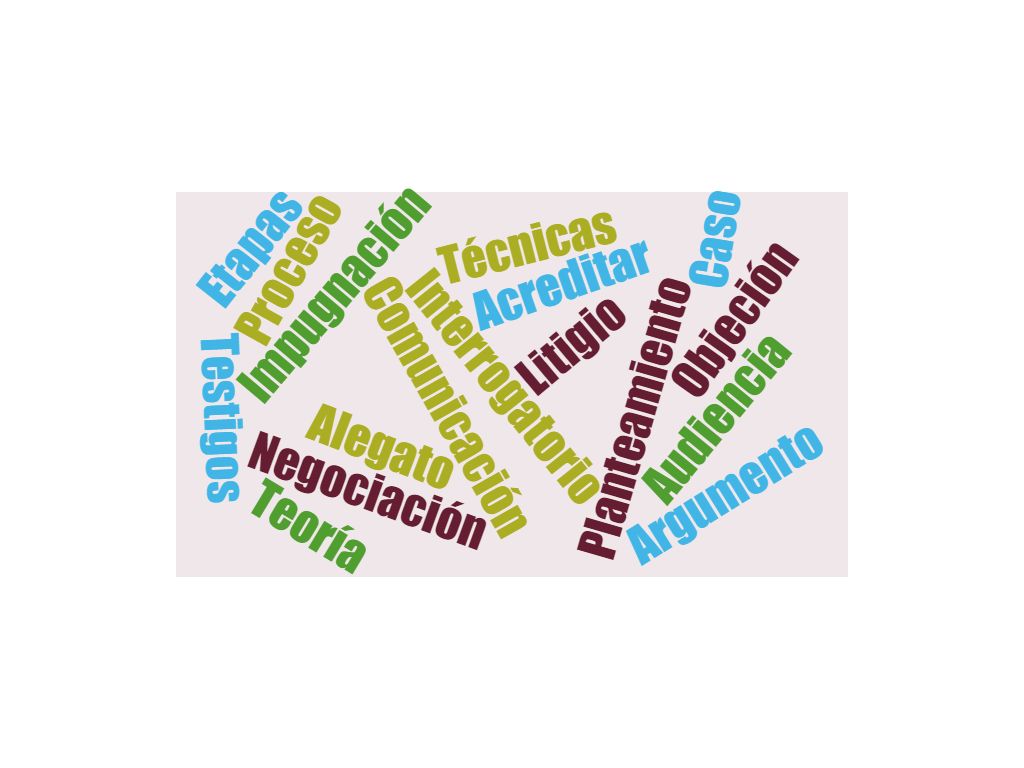 Instrumento de evaluaciónConvencionales: verdadero/falso, opción múltiple, relacionar, respuesta corta, completar textos, entre otrasDesempeño: proyectos, portafolios de evidencias, tareas de desempeño, prototipos, entre otros.Factor de ponderaciónTeoría (se incluyen los exámenes que sobre los contenidos temáticos)60%Participación Grupal: (exposición en equipo, trabajos en mesas redondas, paneles e incluso debates, participación en clase)20%Participación Individual: (investigación individual, reportes de lectura y resúmenes, 5% para actividades extracurriculares de tipo académico a las que asista el alumno y pruebe fehacientemente al profeso)20%Total100%Conocimientos1.- El alumno obtendrá como competencias el desarrollo de la habilidad de argumentación en la solución de conflictos.2.- Conocerá la aplicación práctica de la construcción de la teoría del caso para la solución de los diferentes tipos de conflictos jurídicos.3.- Obtendrá conocimientos teóricos y habilidades prácticas para comunicarse en los diferentes planteamientos procesales.AptitudesEstudio, Análisis,  comprensión,  argumentativos, planteamientos de prácticos en la solución de conflictos.ValoresTolerancia, respeto, colaboración:I.- Respeto a la expresión de las ideas y puntos de vista de los compañeros en clase.II.- Tolerancia  como principio básico en la relación individual y comunicación con los compañeros  y  personas en general.III.- Colaboración en la integración y desarrollo del trabajo colegiado y disposición para cumplir acuerdos académicos grupales.CapacidadesEl alumno desarrollará la capacidad de análisis, síntesis, reflexión, deducción lógica, argumentación, sistematización de ideas  que le permitirán conocer e identificar aspectos indispensables en la construcción de la teoría del caso.HabilidadesEstudio, análisis e identificación de problemáticas susceptibles de sustentar de forma eficiente dentro del desarrollo de procedimientos jurisdiccionales y no jurisdiccionales.Autor(es)TítuloEditorialAñoURL o biblioteca digital donde está disponible (en su caso)VALADEZ DÍAZ, Manuel, GUZMAN GONZALEZ, Carlos EnriqueEstrategias elementales para la enseñanza del juicio oralLimusa2014SEGOVIA TAVERA, HéctorEl Litigio Oral En Materia Penal Federal, Sista2013SOTOMAYOR GARZA, Jesús GIntroducción al Estudio del Juicio Oral,Porrúa2015VALADEZ DIAZ, Manuel, RODRIGUEZ CABRAL, Jesús Juliánlitigación en Juicio Oral para el Ministerio PúblicoFlores Editorial y Distribuidor2015PEÑA GONZALEZ, OscarTécnicas de Litigación Oral,Flores Editorial y Distribuidor2014OTERO PARGA, MilagrosCuestiones de Argumentación JurídicaPorrúa2014RUIZ SANCHEZ, Miguel ÁngelDerecho Procesal Penal AcusatorioFlores Editorial y Distribuidor2015PASTRANA BERDEJO, Juan David, BERNAVENTE CHORRES, HesbertEl Juicio Oral Penal (Técnicas y Estrategias de Litigación Oral),Flores Editorial y Distribuidor2013POLAINO NAVARRETE, Miguel, POLAINO-ORTS, MiguelOralidad y Derecho Penal (La realización de delitos mediante palabras)Flores Editorial y Distribuidor2015SOTELO SALGADO, CiprianoLa Construcción de la Defensa en el Juicio OralFlores Editorial y Distribuidor2013Autor(es)TítuloEditorialAñoURL o biblioteca digital donde está disponible (en su caso)Juárez Carro RaúlTécnicas básicas de litigación oral en materia penal ME2016JAUCHEN EDUARDO M.Estrategias de litigación penal oral RUBINZAL CULZONI EDR2014ISABEL MALDONADO SANCHEZLitigación En Audiencias Orales Y Juicio Oral PenalPALACIO DEL DERECHO EDITORES2010Contreras Melara José RogelioTécnicas de litigación oral CEEAD2015www.ceead.org.mx/LiteratureRetrieve.aspx?ID=131727Litigación estratégica en el nuevo proceso penal LexisNexishttp://www.ijf.cjf.gob.mx/Penal/biblioteca/8juicio-oral/Litigacion-estrategica-en-el-nuevo-proceso-penal.pdfBorrero Soto KatharineLas técnicas de la litigación oral http://www.mpfn.gob.pe/escuela/contenido/actividades/docs/2089_02presentacion_tecnicas_de_litigacion_oral.pdfSemanaTemaContenidosActividades para su movilizaciónRecursosEvaluaciónTemas transversales1Unidad I. Introducción a la litigación oral.. El litigio. Concepto.Relación y diferencia del proceso y el litigio.Medios de Solucionar litigios. 2Unidad II. Retórica y Comunicación.2.1 La Oratoria2.1.1 Concepto y partes.2.1.2 El discurso y sus partes.2.1.3 Técnicas de oratoria.3Unidad II. Retórica y Comunicación.2.2 La argumentación.2.2.1 Elementos del Argumento.2.2.2 Reglas de argumentación.2.2.3 Tipos de argumentos.2.2.4 La contra argumentación.4Unidad II. Retórica y Comunicación2.3 La negociación y salidas alternas 2.3.1 La negociación en el proceso 2.3.2 Etapas de la negociación.2.3.3 Técnicas de negociación.5Unidad III. Técnicas de comunicación aplicadas a la Litigación Técnicas de comunicación   Concepto de Técnica.   Definición de Comunicación.   Clases de comunicación    Técnicas comunicativasLitigación Oral. Concepto6Unidad IV. Teoría del Caso.Definición y objetivo de la teoría del caso.Teoría del Delito como elemento esencial en el planteamiento de la teoría del caso.Características de la teoría del caso.7Unidad IV. Teoría del Caso.Elementos de la teoría del caso.Elaboración de la teoría del caso.Comunicación de la teoría del caso.8Unidad V. Alegato de Apertura en el litigio oral.DefiniciónImportancia del alegato de apertura.Errores en el alegato de apertura.Contenido del alegato de apertura.Estructura del alegato de apertura.Técnicas del alegato de apertura.9Unidad VI. Examen o InterrogatorioConcepto.Examen directo o interrogatorio.Concepto y objetivo fundamentalCaracterísticasEl testigo como centro de atención.Técnicas de interrogatorio.10Unidad VI. Examen o InterrogatorioTipo de preguntas en el examen directo.Contra examen.Definición y característicasReglas del contrainterrogatorio.Técnicas básicas del contra examen Control de testigos.Interrogatorio redirecto.Recontrainterrogatorio.11Unidad VII. Impugnación de testigos.Definición.Objetivo de la impugnación.Técnicas para desacreditar un testigo.Aspectos éticos de la impugnación.Modalidades de la impugnación. Rehabilitación de testigos.12Unidad VIII. Las objecionesDefinición y objetivos.Técnicas para plantear objeciones.Requisitos de las objeciones. Tipos y clases de objeciones.13Unidad IX. Litigación oral en materia penalReforma Constitucional de junio de 2008.El juicio oral en el sistema acusatorio.Principios rectores  del sistema acusatorio.Principios y Derechos humanos en el proceso penal acusatorio.de  las víctimas.14Unidad IX. Litigación oral en materia penalEstructura del proceso penal.Sujetos que intervienen en el proceso penal.Audiencias en el proceso penalLa audiencia inicial.La Audiencia Intermedia15Unidad IX. Litigación oral en materia penalLos alegatos finales.Definición del concepto Objetivos de los alegatos finales Requisitos de los alegatos finales La estructura de los alegatos finales Técnicas para su presentación 16Unidad X. Los juicios orales en otras materias.El juicio oral mercantil    Principios y fundamentos.El juicio oral en materia laboral.   Principios y fundamentos.El Juicio oral en materia agraria.  Principios y fundamentos.